                                                                                                                                                                                   Приложение 4                                                                                                                                                                                                                                                                                          НАПРАВЛЕНИЕ                                                                                               НАПРАВЛЕНИЕ Отметки о выбытии в поездку, прибытии в пункты назначения, выбытии из них и прибытии в место постоянного обучения Выбыл  из      г. Перми                                                                             .     Прибыл в                                                                                                  .	«                 »                                                             20___ года.        	              «              »                                                         20          года.             Начальник отдела документооборота  .    _________________                                                              .    ____________________________                           (должность)                                                     (личная подпись)                                  (должность)                                          (личная подпись)                                         Л.С. Кожевникова                                                                                                                                                                       .                                           (расшифровка подписи)                                                                                                      (расшифровка подписи)М. П.							             М. П.	Выбыл из _________________________________________________      Прибыл в    г. Пермь                                                                                   ..  	«_______» ____________________________ 20 _____ года        	              «             »                                                                   20__ года.                       _____________________________      __________________________            Начальник отдела документооборота        ___________________                       (должность)                                              (личная подпись)                                                    (должность)                                             (личная подпись)__________________________________________________________                                       Л.С. Кожевникова                                                       .                                             (расшифровка подписи)                                                                                                 (расшифровка подписи)М. П.							             М. П.	Выбыл из _________________________________________________      Прибыл в __________________________________________________	«_______» ____________________________ 20 _____ года        	              «_______» ____________________________ 20 _____ года   _____________________________      __________________________       ____________________________    ____________________________                            (должность)                                          (личная подпись)                                             (должность)                                        (личная подпись)__________________________________________________________       __________________________________________________________                                           (расшифровка подписи)                                                                                                         (расшифровка подписи)М. П.							             М. П.	Выбыл из _________________________________________________      Прибыл в __________________________________________________	«_______» ____________________________ 20 _____ года        	              «_______» ____________________________ 20 _____ года   _____________________________      __________________________       ____________________________    ____________________________                            (должность)                                          (личная подпись)                                             (должность)                                        (личная подпись)__________________________________________________________       __________________________________________________________                                           (расшифровка подписи)                                                                                                         (расшифровка подписи)М. П.							             М. П.------------------------------------------------------------------------------------------------------------------------------------------------------------------------------------Отметки о выбытии в поездку, прибытии в пункты назначения, выбытии из них и прибытии в место постоянного обучения Выбыл  из      г. Перми                                                                             .     Прибыл в                                                                                                  .	«                 »                                                             20___ года.        	              «              »                                                         20          года.             Начальник отдела документооборота    .    ________________                                                              .    ____________________________                           (должность)                                                       (личная подпись)                              (должность)                                          (личная подпись)                                               Л.С. Кожевникова                                     .                                                                                                                           .                                           (расшифровка подписи)                                                                                                      (расшифровка подписи)М. П.							             М. П.	Выбыл из _________________________________________________      Прибыл в    г. Пермь                                                                                   ..  	«_______» ____________________________ 20 _____ года        	              «             »                                                                   20__ года.                       _____________________________      __________________________            Начальник отдела документооборота        ___________________                       (должность)                                              (личная подпись)                                           (должность)                                                         (личная подпись)__________________________________________________________                                                    Л.С. Кожевникова                                       __.                                              (расшифровка подписи)                                                                                                 (расшифровка подписи)М. П.							             М. П.	Выбыл из _________________________________________________      Прибыл в __________________________________________________	«_______» ____________________________ 20 _____ года        	              «_______» ____________________________ 20 _____ года   _____________________________      __________________________       ____________________________    ____________________________                            (должность)                                          (личная подпись)                                             (должность)                                        (личная подпись)__________________________________________________________       __________________________________________________________                                           (расшифровка подписи)                                                                                                         (расшифровка подписи)М. П.							             М. П.	Выбыл из _________________________________________________      Прибыл в __________________________________________________	«_______» ____________________________ 20 _____ года        	              «_______» ____________________________ 20 _____ года   _____________________________      __________________________       ____________________________    ____________________________                            (должность)                                          (личная подпись)                                             (должность)                                        (личная подпись)__________________________________________________________       __________________________________________________________                                           (расшифровка подписи)                                                                                                         (расшифровка подписи)М. П.							             М. П.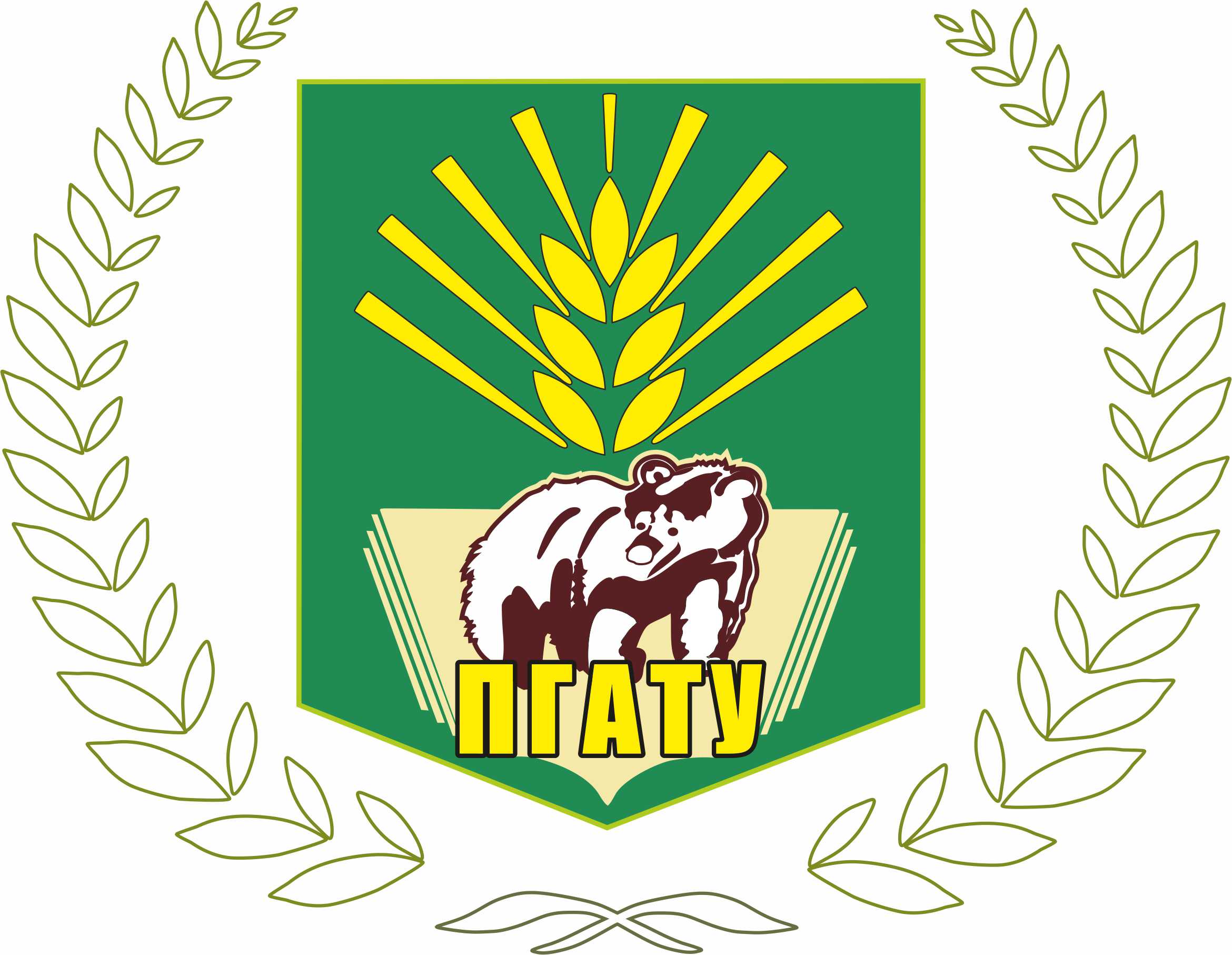 МИНИСТЕРСТВО НАУКИ И ВЫСШЕГО ОБРАЗОВАНИЯ РОССИЙСКОЙ ФЕДЕРАЦИИфедеральное государственное бюджетное образовательное учреждениевысшего образования«Пермский государственныйаграрно-технологический университетимени академика Д.Н. Прянишникова»(ФГБОУ ВО Пермский ГАТУ)ул. Петропавловская, 23, г. Пермь, ГСП-165, 614990Тел./факс (342) 217 96 17E-mail:  info@pgatu.ruОКПО 00493445, ОГРН 1025900524451ИНН/КПП 5902290794/590201001«_____» __________________ 20 ___ г.№ ____________М.П.Номер документаДатаМИНИСТЕРСТВО НАУКИ И ВЫСШЕГО ОБРАЗОВАНИЯ РОССИЙСКОЙ ФЕДЕРАЦИИфедеральное государственное бюджетное образовательное учреждениевысшего образования«Пермский государственныйаграрно-технологический университетимени академика Д.Н. Прянишникова»(ФГБОУ ВО Пермский ГАТУ)ул. Петропавловская, 23, г. Пермь, ГСП-165, 614990Тел./факс (342) 217 96 17E-mail:  info@pgatu.ruОКПО 00493445, ОГРН 1025900524451ИНН/КПП 5902290794/590201001«_____» __________________ 20 ___ г.№ ____________М.П.МИНИСТЕРСТВО НАУКИ И ВЫСШЕГО ОБРАЗОВАНИЯ РОССИЙСКОЙ ФЕДЕРАЦИИфедеральное государственное бюджетное образовательное учреждениевысшего образования«Пермский государственныйаграрно-технологический университетимени академика Д.Н. Прянишникова»(ФГБОУ ВО Пермский ГАТУ)ул. Петропавловская, 23, г. Пермь, ГСП-165, 614990Тел./факс (342) 217 96 17E-mail:  info@pgatu.ruОКПО 00493445, ОГРН 1025900524451ИНН/КПП 5902290794/590201001«_____» __________________ 20 ___ г.№ ____________М.П.                                                                                                                                                                          .                                                                                    (Фамилия, имя, отчество)                                                                                                                                                                          .                                                                           (Факультет/Институт, курс, группа, кафедра)Направляется в                                                                                                                                               .                                                                                                                                                                          .                                                                (Место назначения страна, город, организация)                                                                                                                                                                          .Цель поездки                                                                                                                                                   .                                                                                                                                                                          .На             дней   с «         »                         20       г.   по «         »                             20      г. .Основание:   приказ №                                   от  «         »                             20       г.  .Действительно по предъявлении паспорта.Проректор по учебной ивоспитательной работе,молодежной политике                                                                                                                                   .                                                   (личная подпись)                                             (расшифровка подписи)                                                                                                                                                                          .                                                                                    (Фамилия, имя, отчество)                                                                                                                                                                          .                                                                           (Факультет/Институт, курс, группа, кафедра)Направляется в                                                                                                                                               .                                                                                                                                                                          .                                                                (Место назначения страна, город, организация)                                                                                                                                                                          .Цель поездки                                                                                                                                                   .                                                                                                                                                                          .На             дней   с «         »                         20       г.   по «         »                             20      г. .Основание:   приказ №                                   от  «         »                             20       г.  .Действительно по предъявлении паспорта.Проректор по учебной ивоспитательной работе,молодежной политике                                                                                                                                   .                                                   (личная подпись)                                             (расшифровка подписи)                                                                                                                                                                          .                                                                                    (Фамилия, имя, отчество)                                                                                                                                                                          .                                                                           (Факультет/Институт, курс, группа, кафедра)Направляется в                                                                                                                                               .                                                                                                                                                                          .                                                                (Место назначения страна, город, организация)                                                                                                                                                                          .Цель поездки                                                                                                                                                   .                                                                                                                                                                          .На             дней   с «         »                         20       г.   по «         »                             20      г. .Основание:   приказ №                                   от  «         »                             20       г.  .Действительно по предъявлении паспорта.Проректор по учебной ивоспитательной работе,молодежной политике                                                                                                                                   .                                                   (личная подпись)                                             (расшифровка подписи)                                                                                                                                                                          .                                                                                    (Фамилия, имя, отчество)                                                                                                                                                                          .                                                                           (Факультет/Институт, курс, группа, кафедра)Направляется в                                                                                                                                               .                                                                                                                                                                          .                                                                (Место назначения страна, город, организация)                                                                                                                                                                          .Цель поездки                                                                                                                                                   .                                                                                                                                                                          .На             дней   с «         »                         20       г.   по «         »                             20      г. .Основание:   приказ №                                   от  «         »                             20       г.  .Действительно по предъявлении паспорта.Проректор по учебной ивоспитательной работе,молодежной политике                                                                                                                                   .                                                   (личная подпись)                                             (расшифровка подписи)МИНИСТЕРСТВО НАУКИ И ВЫСШЕГО ОБРАЗОВАНИЯ РОССИЙСКОЙ ФЕДЕРАЦИИфедеральное государственное бюджетное образовательное учреждениевысшего образования«Пермский государственныйаграрно-технологический университетимени академика Д.Н. Прянишникова»(ФГБОУ ВО Пермский ГАТУ)ул. Петропавловская, 23, г. Пермь, ГСП-165, 614990Тел./факс (342) 212 53 94E-mail:  info@pgatu.ruОКПО 00493445, ОГРН 1025900524451ИНН/КПП 5902290794/590201001«_____»   __________________ 20 ___ г.№   ____________М.П.Номер документаДатаМИНИСТЕРСТВО НАУКИ И ВЫСШЕГО ОБРАЗОВАНИЯ РОССИЙСКОЙ ФЕДЕРАЦИИфедеральное государственное бюджетное образовательное учреждениевысшего образования«Пермский государственныйаграрно-технологический университетимени академика Д.Н. Прянишникова»(ФГБОУ ВО Пермский ГАТУ)ул. Петропавловская, 23, г. Пермь, ГСП-165, 614990Тел./факс (342) 212 53 94E-mail:  info@pgatu.ruОКПО 00493445, ОГРН 1025900524451ИНН/КПП 5902290794/590201001«_____»   __________________ 20 ___ г.№   ____________М.П.МИНИСТЕРСТВО НАУКИ И ВЫСШЕГО ОБРАЗОВАНИЯ РОССИЙСКОЙ ФЕДЕРАЦИИфедеральное государственное бюджетное образовательное учреждениевысшего образования«Пермский государственныйаграрно-технологический университетимени академика Д.Н. Прянишникова»(ФГБОУ ВО Пермский ГАТУ)ул. Петропавловская, 23, г. Пермь, ГСП-165, 614990Тел./факс (342) 212 53 94E-mail:  info@pgatu.ruОКПО 00493445, ОГРН 1025900524451ИНН/КПП 5902290794/590201001«_____»   __________________ 20 ___ г.№   ____________М.П.                                                                                                                                                                          .                                                                                      (Фамилия, имя, отчество)                                                                                                                                                                          .                                                                              (Факультет, курс, группа, кафедра)Направляется в                                                                                                                                               .                                                                                                                                                                          .                                                                (Место назначения страна, город, организация)                                                                                                                                                                          .Цель поездки                                                                                                                                                   .                                                                                                                                                                          .На             дней   с «         »                         20       г.   по «         »                             20      г. .Основание:   приказ №                                   от  «         »                             20       г.  .Действительно по предъявлении паспорта.Проректор по учебной ивоспитательной работе,молодежной политике                                                                                                                                  .                                                     (личная подпись)                                         (расшифровка подписи)                                                                                                                                                                          .                                                                                      (Фамилия, имя, отчество)                                                                                                                                                                          .                                                                              (Факультет, курс, группа, кафедра)Направляется в                                                                                                                                               .                                                                                                                                                                          .                                                                (Место назначения страна, город, организация)                                                                                                                                                                          .Цель поездки                                                                                                                                                   .                                                                                                                                                                          .На             дней   с «         »                         20       г.   по «         »                             20      г. .Основание:   приказ №                                   от  «         »                             20       г.  .Действительно по предъявлении паспорта.Проректор по учебной ивоспитательной работе,молодежной политике                                                                                                                                  .                                                     (личная подпись)                                         (расшифровка подписи)                                                                                                                                                                          .                                                                                      (Фамилия, имя, отчество)                                                                                                                                                                          .                                                                              (Факультет, курс, группа, кафедра)Направляется в                                                                                                                                               .                                                                                                                                                                          .                                                                (Место назначения страна, город, организация)                                                                                                                                                                          .Цель поездки                                                                                                                                                   .                                                                                                                                                                          .На             дней   с «         »                         20       г.   по «         »                             20      г. .Основание:   приказ №                                   от  «         »                             20       г.  .Действительно по предъявлении паспорта.Проректор по учебной ивоспитательной работе,молодежной политике                                                                                                                                  .                                                     (личная подпись)                                         (расшифровка подписи)                                                                                                                                                                          .                                                                                      (Фамилия, имя, отчество)                                                                                                                                                                          .                                                                              (Факультет, курс, группа, кафедра)Направляется в                                                                                                                                               .                                                                                                                                                                          .                                                                (Место назначения страна, город, организация)                                                                                                                                                                          .Цель поездки                                                                                                                                                   .                                                                                                                                                                          .На             дней   с «         »                         20       г.   по «         »                             20      г. .Основание:   приказ №                                   от  «         »                             20       г.  .Действительно по предъявлении паспорта.Проректор по учебной ивоспитательной работе,молодежной политике                                                                                                                                  .                                                     (личная подпись)                                         (расшифровка подписи)